	      Mercy Secondary School Ballymahon, Co. Longford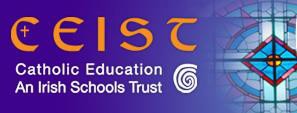 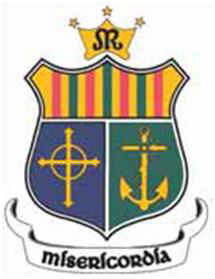 APPLICATION FORM FOR TEACHING POST          Application Form for post of …………………………………………………………………..Education Record:   Post Primary School attended:    My Leaving Certificate Results are:My Third Level Qualifications are:My Teacher Education Qualifications are:Additional Professional Qualifications (Certificates/Diplomas or Training)    3. 	Teaching experience to-dateExtra-curricular activities in which you have been and/or would be prepared to be involved?Any other relevant information:Please note that skills and experience acquired outside of work can sometimes be just as relevant as those gained in work.PERSONAL DECLARATION:If this section is not completed, your application will not be considered for processing.Have you been investigated by the Gardaí, HSE, or your employer in relation to substantiated complaints made concerning your treatment of children?YES	NOWere you the subject of any allegation of criminal conduct or wrongdoing towards a minor?YES	NOAre you aware of any material circumstance in respect of your own conduct which touched/touches on the welfare of a minor?YES	NOThe school undertakes that all responses furnished by you in respect of the above questions will be treated as confidential, subject to any reporting obligations which may be imposed on the school, pursuant to “Children First” published by the Department of Children and Youth Affairs, the Child Protection Procedures for Primary and Post Primary Schools published by the Department of Education and Skills or pursuant to any legal obligation imposed on the school to facilitate the effective investigation of crime.In the event of your being recommended for appointment to this position the Board of Management is obliged to comply with the terms of current DES Circular Letters. The Board of Management’s policy is that all new personnel recommended for appointment will be vetted and that the outcome of the vetting will be considered having regard to the school’s vetting policy.This applies in respect of all recommendations for appointment to teaching, principal, deputy principal and support staff positions where the person recommended for appointment is not currently an employee of the school and applies irrespective of whether the person has been previously vetted or not.Please note that appointment to the position is subject to the outcome of the vetting process and the Board of Management’s determination of suitability for employment in the position having regard to the vetting information received. No appointment will be confirmed until the aforementioned steps have been completed.Further note that it is essential that you make appropriate and full disclosure in response to the questions at 6.1, 6.2 and 6.3 above. In the event of an offer of employment being made to you by the board of management, this personal declaration will constitute a fundamental term of the contract of employment. If, at any time, it is subsequently established that you have made an incomplete and/or inaccurate disclosure in this declaration, you may face disciplinary action, up to and including dismissal.Please supply the names, addresses and contact details of two Professional referees. 		Include mobile phone number if possible,(a) Name…………………………………………………………… Address ……………………………….………………………… Position: …………………………………………………………Telephone ……………………………….………………………Mob. Tel:(b)Name……………………………………………………………Address …………………………………………………….Position: …………………………………………………………Telephone ……………………………..………………………..Mob. Tel:...........................................................I certify to the Board of Management that the information provided in this application is true and correct.Signature of Applicant…………………………………………………… Date………………………The Board of Management of this school is an equal opportunities employerShortlisting of candidates may take place.Please return to recruitment@mercyballymahon.ie. DetailsNameAddressTelephoneEmailTeaching Council Registration DetailsAre you registered with the Teaching Council?YES:	NO:What is your Teaching Registration Council number?Please list your subjects registered with the Teaching Council:  (Also please attach copy of Teaching Council registration showing subjects)List:SubjectLevelGradeDates College Qualifications GradeDates   CollegeExaminationGradeCurrent Employer / Name & AddressPeriod of ServiceSubject(s) taughtClasses and level taught i.e. 1styyr; 2nd yr / H/O/F)Type of ContractApprox hrs p.w.Name and address of previous Employer(s)Period of ServicePeriod of ServiceSubject(s) taughtClasses and level taught i.e. 1st yr, 2nd yr H/O/F)Type of ContractApprox hrs p.w.Name and address of previous Employer(s)FromToSubject(s) taughtClasses and level taught i.e. 1st yr, 2nd yr H/O/F)Type of Contract